      ביטול משלוחי דואר למונגוליהבעקבות ביטולי טיסות בינלאומיות למונגוליה ומחוצה לה בין התאריכים 11-30/3/2020, מודיע מנהל הדואר של מונגוליה על סגירת מרכז הדואר הבינלאומי של המדינה.בעקבות כך, חברת דואר ישראל לא תקבל למשלוח דברי דואר למונגוליה.חברת דואר ישראל מתנצלת על המצב שאינו בשליטתה.                                                                                                                  ב ב ר כ ה,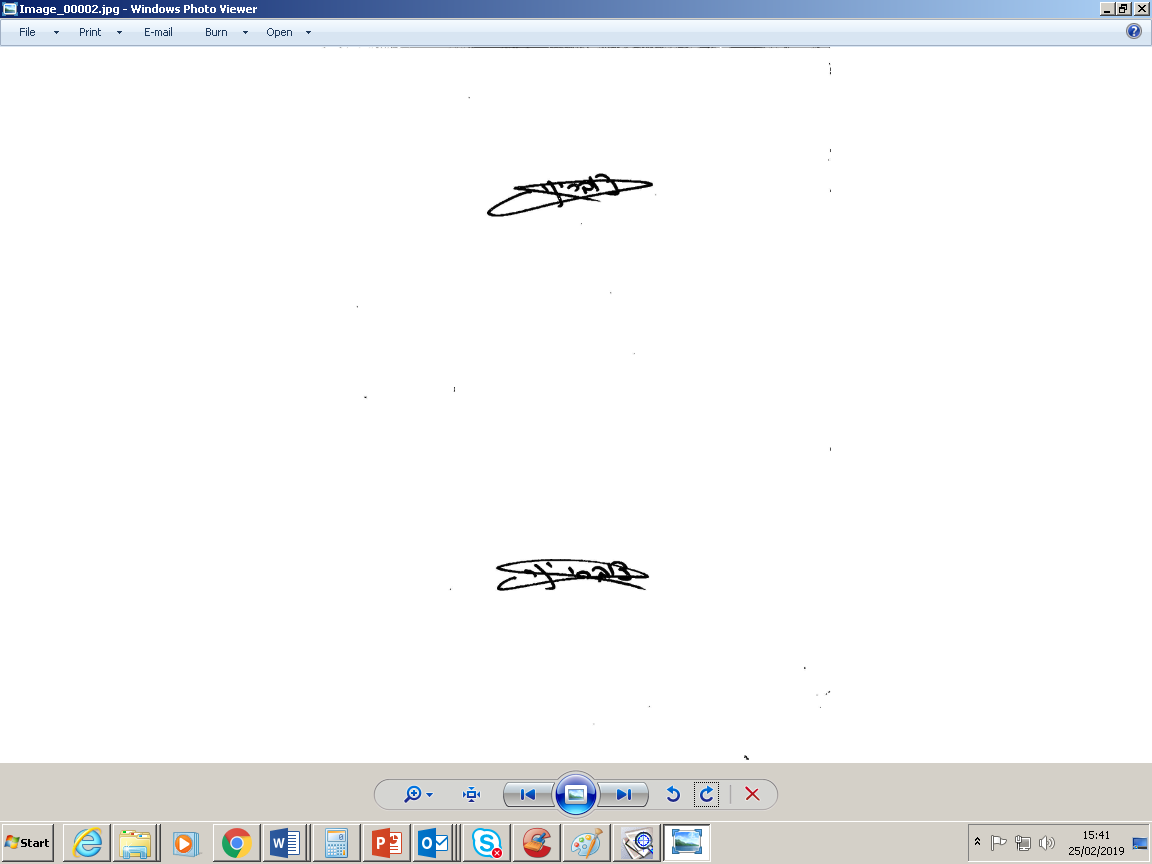                                                                                                                   יניב צוברי                                                                                                    מנהל תחום תפעול השירות                                                                                                     חטיבת דואר וקמעונאותש/16